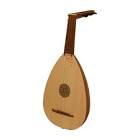 The Lute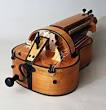 The Hurdy Gurdy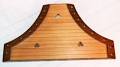 The Psaltery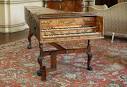 The Harpsichord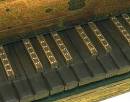 Queen Elizabeth’s Virginals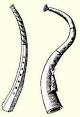 Cornetts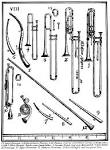 Tudor trombones, trumpets and cornets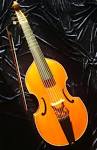 The Viol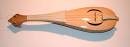 The Rebec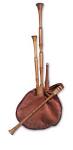 Tudor Bagpipes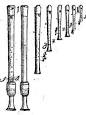 Tudor recorders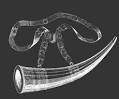 Hunting Horn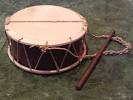 Tudor Tabor